Утвержденгодовым Общим собранием акционеровПАО Московская Биржа         27 апреля 2017 года, Протокол № 56 У С Т А В Публичного акционерного общества«Московская Биржа ММВБ-РТС» (новая редакция)г. Москва,20171. ОБЩИЕ ПОЛОЖЕНИЯПубличное акционерное общество «Московская Биржа ММВБ-РТС», в дальнейшем именуемое Общество, является биржей.Общество является правопреемником Открытого акционерного общества «Фондовая биржа РТС» (ОАО «РТС») в результате реорганизации Общества в форме присоединения к нему Открытого акционерного общества «Фондовая биржа РТС» (ОАО «РТС») (ОГРН 1027739235006). К Обществу перешли все права и обязанности Открытого акционерного общества «Фондовая биржа РТС» (ОАО «РТС»), включая обязательства, оспариваемые сторонами.Общество является правопреемником Закрытого акционерного общества «Фондовая биржа ММВБ» (ЗАО «ФБ ММВБ») и Общества с ограниченной ответственностью «МБ Технологии» (ООО «МБ Технологии») в результате реорганизации Общества в форме присоединения к нему ЗАО «ФБ ММВБ» (ОГРН 1037789012414) и ООО «МБ Технологии» (ОГРН 1027700407624). К Обществу перешли все права и обязанности ЗАО «ФБ ММВБ» и ООО «МБ Технологии», включая обязательства, оспариваемые сторонами.ФИРМЕННОЕ НАИМЕНОВАНИЕ И МЕСТО НАХОЖДЕНИЯПолное фирменное наименование Общества:- на русском языке: Публичное акционерное общество «Московская Биржа ММВБ-РТС»;- на английском языке: Public Joint-Stock Company Moscow Exchange MICEX-RTS.Сокращенное фирменное наименование Общества:- на русском языке: ПАО Московская Биржа;- на английском языке: Moscow Exchange.Место нахождения Общества: Российская Федерация, г. Москва, Большой Кисловский переулок, дом 13.ПРЕДМЕТ И ЦЕЛИ ДЕЯТЕЛЬНОСТИПредметом деятельности Общества является предоставление услуг по проведению организованных торгов для заключения участниками организованных торгов (далее – участники торгов) договоров купли-продажи ценных бумаг, иностранной валюты, драгоценных металлов и иных товаров, договоров, являющихся производными финансовыми инструментами, и иных договоров в порядке, предусмотренном правилами организованных торгов; а также оказание сопутствующих услуг и осуществление иных видов деятельности, если ограничения на осуществление соответствующих видов деятельности не установлены законодательством Российской Федерации.Основными целями деятельности Общества являются:осуществление деятельности, направленной на получение прибыли в интересах Общества и его акционеров;создание условий, обеспечивающих для всех участников торгов справедливое ценообразование и прозрачность торгов;развитие инфраструктуры финансового рынка; обеспечение надежного и эффективного обслуживания участников торгов. Для реализации указанных выше целей Общество:организует проведение торгов;разрабатывает и принимает обязательные для всех участников торгов Общества правила торгов, организуемых Обществом;обеспечивает условия для размещения и обращения ценных бумаг эмитентов, соответствующих требованиям законов и нормативным правовым актам Российской Федерации;организует допуск финансовых инструментов, иностранной валюты, ценных бумаг, драгоценных металлов и иных товаров к организованным торгам;обеспечивает необходимые условия для функционирования рынка ценных бумаг в интересах профессиональных участников рынка ценных бумаг и инвесторов;допускает лиц к участию в организованных торгах;осуществляет сбор информации об участниках торгов, предусмотренной действующими нормативными актами и необходимой для организации торгов и мониторинга участников торгов;осуществляет взаимодействие с клиринговой организацией, центральным контрагентом, центральным депозитарием;осуществляет расчет показателей, предусмотренных нормативными актами, а также индексов, связанных с проведением организованных торгов;организует систему управления рисками, связанными с проведением торгов;создает механизмы для разрешения споров и разногласий между участниками торгов, включая третейское разбирательство;обеспечивает распространение и предоставление биржевой информации;предоставляет информационно-технологические услуги, услуги по хостингу информационных ресурсов, аутсорсингу прикладных программных систем;оказывает услуги связи в соответствии с полученными лицензиями;осуществляет издательско-полиграфическую деятельность в соответствии с требованиями действующего законодательства Российской Федерации.Общество вправе осуществлять иные виды деятельности в соответствии с законодательством Российской Федерации. ЮРИДИЧЕСКИЙ СТАТУСОбщество является корпоративным юридическим лицом (корпорацией), созданным в соответствии с законодательством Российской Федерации, и осуществляет свою деятельность в организационно-правовой форме акционерного общества. Общество является публичным акционерным обществом. Уставный капитал Общества разделен на акции, удостоверяющие корпоративные права акционеров по отношению к Обществу.Общество в своей деятельности руководствуется законодательством, нормативными правовыми актами Российской Федерации и настоящим Уставом.Общество вправе от своего имени совершать сделки и действия, не запрещенные законодательством Российской Федерации, приобретать и осуществлять гражданские права и нести гражданские обязанности, быть истцом и ответчиком в судах.Общество имеет в собственности обособленное имущество, учитываемое на его самостоятельном балансе, и осуществляет в соответствии с действующим законодательством владение, пользование и распоряжение своим имуществом в соответствии с целями своей деятельности и назначением имущества.Общество имеет право создавать филиалы и открывать представительства, в том числе на территории других государств, участвовать в коммерческих и некоммерческих организациях, в том числе создавать необходимые для своей деятельности организации.Филиалы и представительства, создаваемые и открываемые Обществом, не являются юридическими лицами, наделяются имуществом, принадлежащим Обществу, и осуществляют свою деятельность от имени Общества на основании утвержденных Обществом положений. Общество несет ответственность по своим обязательствам всем принадлежащим ему имуществом.Общество не отвечает по обязательствам своих акционеров.Акционеры не отвечают по обязательствам Общества и несут риск убытков, связанных с его деятельностью, в пределах стоимости принадлежащих им акций, если иное не предусмотрено федеральными законами.Акционеры, не полностью оплатившие акции, несут солидарную ответственность по обязательствам Общества в пределах неоплаченной части стоимости принадлежащих им акций.Общество имеет круглую печать, содержащую его полное фирменное наименование на русском языке и указание на место его нахождения, а также штампы и бланки со своим наименованием и зарегистрированный в установленном порядке товарный знак. Общество определяет сведения, относящиеся к инсайдерской информации, состав и объем информации, составляющей коммерческую тайну, а также порядок ее защиты.Общество создано без ограничения срока деятельности.АКЦИОНЕРЫ ОБЩЕСТВА. ПОРЯДОК ОТЧУЖДЕНИЯ АКЦИЙ ОБЩЕСТВААкционерами Общества могут быть юридические и физические лица с учетом ограничений, установленных действующим законодательством и нормативными правовыми актами Российской Федерации.Каждая обыкновенная акция Общества предоставляет акционеру – ее владельцу одинаковый объем прав.	Акционеры – владельцы обыкновенных акций Общества имеют следующие права:- участвовать в управлении делами Общества;- участвовать в Общем собрании акционеров Общества с правом голоса по всем вопросам его компетенции лично либо через своего представителя;- получать дивиденды;- в случае ликвидации Общества – получить часть его имущества, оставшегося после расчетов с кредиторами, или его стоимость;- отчуждать принадлежащие им акции без согласия других акционеров и Общества;- получать информацию о деятельности Общества, знакомиться с бухгалтерской и иной документацией Общества в соответствии с законодательством Российской Федерации;- обжаловать решения органов Общества, влекущие гражданско-правовые последствия, в случаях и в порядке, которые предусмотрены законодательством Российской Федерации;- требовать, действуя от имени Общества, возмещения причиненных Обществу убытков;- оспаривать, действуя от имени Общества, совершенные им сделки по основаниям, предусмотренным законодательством Российской Федерации, и требовать применения последствий их недействительности, а также применения последствий недействительности ничтожных сделок Общества;- осуществлять иные права, предусмотренные Гражданским кодексом Российской Федерации, Федеральным законом «Об акционерных обществах» и настоящим Уставом.Акционеры Общества имеют преимущественное право приобретения размещаемых посредством открытой подписки дополнительных акций Общества и эмиссионных ценных бумаг, конвертируемых в акции Общества, в количестве, пропорциональном количеству принадлежащих им акций этой категории (типа).Акционеры Общества, голосовавшие против или не принимавшие участия в голосовании по вопросу о размещении посредством закрытой подписки акций и эмиссионных ценных бумаг Общества, конвертируемых в акции Общества, имеют преимущественное право приобретения дополнительных акций и эмиссионных ценных бумаг, конвертируемых в акции Общества, размещаемых посредством закрытой подписки, в количестве, пропорциональном количеству принадлежащих им акций этой категории (типа). Указанное право не распространяется на размещение акций и иных эмиссионных ценных бумаг, конвертируемых в акции, осуществляемое посредством закрытой подписки только среди акционеров, если при этом акционеры имеют возможность приобрести целое число размещаемых акций и иных эмиссионных ценных бумаг, конвертируемых в акции, пропорционально количеству принадлежащих им акций соответствующей категории (типа).Председатель Правления, члены Правления и Наблюдательного совета Общества обязаны раскрывать информацию о владении ценными бумагами Общества, а также о фактах продажи и (или) покупки ценных бумаг Общества.УСТАВНЫЙ КАПИТАЛУставный капитал Общества составляет 2 278 636 493 (два миллиарда двести семьдесят восемь миллионов шестьсот тридцать шесть тысяч четыреста девяносто три) рубля и разделен на 2 278 636 493 (два миллиарда двести семьдесят восемь миллионов шестьсот тридцать шесть тысяч четыреста девяносто три) обыкновенных именных акции номинальной стоимостью 1 (один) рубль каждая (размещенные акции). Для увеличения уставного капитала Общество вправе дополнительно к размещенным обыкновенным именным акциям разместить 9 818 920 693 (девять миллиардов восемьсот восемнадцать миллионов девятьсот двадцать тысяч шестьсот девяносто три) обыкновенных именных акции номинальной стоимостью 1 (один) рубль каждая (объявленные акции). Права, предоставляемые этими акциями, аналогичны правам, предоставленным размещенными акциями.Уставный капитал Общества может быть увеличен путем увеличения номинальной стоимости акций или размещения дополнительных акций.Увеличение уставного капитала может осуществляться за счет имущества Общества. Общество вправе, а в случаях, предусмотренных Федеральным законом «Об акционерных обществах», обязано уменьшить свой уставный капитал.Уставный капитал Общества может быть уменьшен путем уменьшения номинальной стоимости акций или сокращения их общего количества, в том числе путем приобретения и погашения части акций.Решение об уменьшении уставного капитала Общества путем уменьшения номинальной стоимости акций или путем приобретения части акций в целях сокращения их общего количества принимается Общим собранием акционеров.Общество вправе без цели уменьшения уставного капитала приобрести размещенные Обществом акции по решению Общего собрания акционеров Общества.Оплата акций при их приобретении Обществом осуществляется деньгами.Каждый акционер - владелец акций определенных категорий (типов), решение о приобретении которых принято, вправе продать указанные акции, а Общество обязано приобрести их. В случае, если общее количество акций, в отношении которых поступили заявления об их приобретении Обществом, превышает количество акций, которое может быть приобретено Обществом с учетом ограничений, установленных Федеральным законом «Об акционерных обществах», акции приобретаются у акционеров пропорционально заявленным требованиям.Оплата дополнительных акций, размещаемых посредством подписки, может осуществляться деньгами, ценными бумагами, другими вещами или имущественными правами либо иными правами, имеющими денежную оценку. Форма оплаты дополнительных акций определяется решением об их размещении. Оплата иных эмиссионных ценных бумаг может осуществляться только деньгами.Акционеры Общества имеют право отчуждать принадлежащие им акции.ФОНДЫ ОБЩЕСТВАВ Обществе создается резервный фонд в размере 5 (пяти) процентов от уставного капитала.Резервный фонд Общества формируется путем обязательных ежегодных отчислений до достижения им размера, установленного настоящим Уставом. Размер ежегодных отчислений определяется Общим собранием акционеров Общества, но не может быть менее 5 (пяти) процентов от чистой прибыли до достижения размера, установленного настоящим Уставом.Резервный фонд Общества предназначен для покрытия его убытков, а также для погашения облигаций Общества и выкупа акций Общества в случае отсутствия иных средств.Резервный фонд не может быть использован для иных целей.Из чистой прибыли Общества могут быть сформированы фонды специального назначения.  Решения об использовании направленных в фонды средств принимаются Наблюдательным советом Общества.ДИВИДЕНДЫ ОБЩЕСТВАОбщество вправе по результатам первого квартала, полугодия, девяти месяцев отчетного года и (или) по результатам отчетного года принимать решения (объявлять) о выплате дивидендов по размещенным акциям, если иное не установлено Федеральным законом «Об акционерных обществах». Решение о выплате (объявлении) дивидендов по результатам первого квартала, полугодия и девяти месяцев отчетного года может быть принято в течение трех месяцев после окончания соответствующего периода.Общество обязано выплатить объявленные по акциям каждой категории (типа) Общества дивиденды, если иное не предусмотрено Федеральным законом «Об акционерных обществах».Дивиденды выплачиваются преимущественно денежными средствами, а в исключительных случаях - иным имуществом, определяемым Общим собранием акционеров Общества.Дивиденды выплачиваются из чистой прибыли Общества. Решения о выплате (объявлении) дивидендов, в том числе определение размера дивидендов по акциям Общества, формы их выплаты и порядка выплаты дивидендов в неденежной форме, принимаются Общим собранием акционеров Общества. Размер дивидендов не может быть больше рекомендованного Наблюдательным советом Общества.Дата, на которую определяются лица, имеющие право на получение дивидендов, определяется решением Общего собрания акционеров Общества о выплате дивидендов. При этом решение в части установления даты, на которую определяются лица, имеющие право на получение дивидендов, принимается только по предложению Наблюдательного совета Общества. Срок выплаты дивидендов не должен превышать срок, установленный Федеральным законом «Об акционерных обществах».Дивиденды выплачиваются лицам, которые являлись владельцами акций или лицами, осуществляющими в соответствии с федеральными законами права по этим акциям, на конец операционного дня даты, на которую в соответствии с решением о выплате дивидендов определяются лица, имеющие право на их получение.Общество не вправе принимать решение (объявлять) о выплате дивидендов, а также выплачивать объявленные дивиденды по акциям в случаях, предусмотренных Федеральным законом «Об акционерных обществах». РЕЕСТР ВЛАДЕЛЬЦЕВ ИМЕННЫХ ЦЕННЫХ БУМАГ ОБЩЕСТВАОбщество обеспечивает ведение и хранение Реестра владельцев именных ценных бумаг Общества (далее – Реестр) в соответствии с правовыми актами Российской Федерации с момента государственной регистрации Общества.Держателем Реестра является профессиональный участник рынка ценных бумаг, имеющий лицензию на осуществление деятельности по ведению реестра (далее – Регистратор).Лицо, зарегистрированное в Реестре, обязано своевременно информировать Регистратора об изменении своих данных. В случае непредставления им информации об изменении своих данных Общество и Регистратор не несут ответственности за причиненные в связи с этим убытки.ОРГАНЫ УПРАВЛЕНИЯ И КОНТРОЛЯ ОБЩЕСТВАУправление Обществом осуществляется в порядке, предусмотренном законодательством Российской Федерации и настоящим Уставом.Органами управления Общества являются:- Общее собрание акционеров;- Наблюдательный совет;- Председатель Правления (единоличный исполнительный орган) и Правление (коллегиальный исполнительный орган).Органом контроля Общества является Ревизионная комиссия.ОБЩЕЕ СОБРАНИЕ АКЦИОНЕРОВ ОБЩЕСТВАВысшим органом управления Общества является Общее собрание акционеров.Право на участие в Общем собрании акционеров осуществляется акционером лично или через своего представителя.Акционер вправе в любое время заменить своего представителя на Общем собрании акционеров или лично принять участие в Общем собрании акционеров.Представитель акционера на Общем собрании акционеров действует в соответствии с полномочиями, основанными на указаниях федеральных законов или актов уполномоченных на то государственных органов или органов местного самоуправления либо доверенности, составленной в письменной форме. Доверенность на голосование должна содержать сведения о представляемом и представителе (для физического лица - имя, данные документа, удостоверяющего личность (серия и (или) номер документа, дата и место его выдачи, орган, выдавший документ), для юридического лица - наименование, сведения о месте нахождения). Доверенность на голосование должна быть оформлена в соответствии с требованиями Гражданского кодекса Российской Федерации или удостоверена нотариально.Общество обязано ежегодно проводить годовое Общее собрание акционеров.Годовое Общее собрание акционеров проводится не ранее чем через два месяца и не позднее чем через шесть месяцев после окончания отчетного года. Дату проведения годового Общего собрания акционеров определяет Наблюдательный совет.Акционеры (акционер), являющиеся в совокупности владельцами не менее чем 2 процентов голосующих акций Общества, вправе внести вопросы в повестку дня годового Общего собрания акционеров и выдвинуть кандидатов в Наблюдательный совет и Ревизионную комиссию, число которых не может превышать количественный состав соответствующего органа. Такие предложения должны поступить в Общество не позднее чем через 60 дней после окончания отчетного года.Проводимые помимо годового Общие собрания акционеров являются внеочередными. Внеочередное Общее собрание акционеров проводится по решению Наблюдательного совета на основании его собственной инициативы, требования Ревизионной комиссии Общества, аудитора Общества, а также акционера (акционеров), являющихся владельцами не менее 10 процентов голосующих акций Общества на дату предъявления требования.Созыв внеочередного Общего собрания акционеров по требованию Ревизионной комиссии Общества, аудитора Общества или акционеров (акционера), являющихся владельцами не менее чем 10 процентов голосующих акций Общества, осуществляется Наблюдательным советом Общества. Внеочередное Общее собрание акционеров, созываемое по требованию Ревизионной комиссии Общества, аудитора Общества или акционеров (акционера), являющихся владельцами не менее чем 10 процентов голосующих акций Общества, должно быть проведено в течение 40 дней с момента представления требования о проведении внеочередного Общего собрания акционеров.Если предлагаемая повестка дня внеочередного Общего собрания акционеров содержит вопрос об избрании членов Наблюдательного совета Общества, то такое Общее собрание акционеров должно быть проведено в течение 75 дней с даты представления требования о проведении внеочередного Общего собрания акционеров. В этом случае Наблюдательный совет Общества обязан определить дату, до которой будут приниматься предложения акционеров о выдвижении кандидатов для избрания в Наблюдательный совет Общества.В требовании о проведении внеочередного Общего собрания акционеров должны быть сформулированы вопросы, подлежащие внесению в повестку дня собрания. В этом требовании могут содержаться формулировки решений по каждому из таких вопросов, а также предложение о форме проведения Общего собрания акционеров.Наблюдательный совет не вправе вносить изменения в формулировки вопросов повестки дня, формулировки решений по таким вопросам и изменять предложенную форму проведения внеочередного Общего собрания акционеров, созываемого по требованию Ревизионной комиссии Общества, аудитора Общества или акционеров (акционера).В течение 5 дней с даты предъявления требования Ревизионной комиссии Общества, аудитора Общества или акционеров (акционера) о созыве внеочередного Общего собрания акционеров Наблюдательным советом Общества должно быть принято решение о созыве внеочередного Общего собрания акционеров либо об отказе в его созыве.В случае, если предлагаемая повестка дня внеочередного Общего собрания акционеров содержит вопрос об избрании членов Наблюдательного совета Общества, акционеры или акционер, являющиеся в совокупности владельцами не менее чем 2 процентов голосующих акций Общества, вправе предложить кандидатов для избрания в Наблюдательный совет, число которых не может превышать количественный состав Наблюдательного совета Общества. Указанные предложения должны поступить в Общество не менее чем за 30 дней до даты проведения внеочередного Общего собрания акционеров.Предложение о внесении вопросов в повестку дня Общего собрания акционеров и предложение о выдвижении кандидатов вносятся с указанием имени (наименования) представивших их акционеров (акционера), количества и категории (типа) принадлежащих им акций и должны быть подписаны акционерами (акционером) или их представителями. Акционеры (акционер) Общества, не зарегистрированные в Реестре акционеров, вправе вносить предложения в повестку дня Общего собрания акционеров и предложения о выдвижении кандидатов также путем дачи соответствующих указаний (инструкций) лицу, которое учитывает их права на акции. Такие указания (инструкции) даются в соответствии с правилами законодательства Российской Федерации о ценных бумагах.Предложение о внесении вопросов в повестку дня Общего собрания акционеров должно содержать формулировку каждого предлагаемого вопроса, а предложение о выдвижении кандидатов - имя и данные документа, удостоверяющего личность (серия и (или) номер документа, дата и место его выдачи, орган, выдавший документ) каждого предлагаемого кандидата, наименование органа, для избрания в который он предлагается, а также иные сведения о нем, предусмотренные внутренними документами Общества. Предложение о внесении вопросов в повестку дня Общего собрания акционеров может содержать формулировку решения по каждому предлагаемому вопросу.Помимо вопросов, предложенных для включения в повестку дня Общего собрания акционеров акционерами, а также в случае отсутствия таких предложений, отсутствия или недостаточного количества кандидатов, предложенных акционерами для образования соответствующего органа, Наблюдательный совет вправе включать в повестку дня Общего собрания акционеров вопросы или кандидатов в список кандидатур по своему усмотрению.Сообщение о проведении Общего собрания акционеров должно быть сделано не позднее, чем за 30 дней до даты его проведения, если Федеральным законом «Об акционерных обществах» не предусмотрен больший срок.Сообщение о проведении Общего собрания акционеров доводится до сведения лиц, имеющих право на участие в Общем собрании акционеров и зарегистрированных в Реестре акционеров Общества, путем направления заказных писем или вручением под роспись либо размещения на сайте Общества в информационно-телекоммуникационной сети «Интернет» по адресу http://moex.com.В случае, если зарегистрированным в Реестре лицом является номинальный держатель акций, сообщение о проведении Общего собрания акционеров, а также информация (материалы), подлежащая предоставлению лицам, имеющим право на участие в Общем собрании акционеров, при подготовке к проведению Общего собрания акционеров предоставляются в соответствии с правилами законодательства Российской Федерации о ценных бумагах для предоставления информации и материалов лицам, осуществляющим права по ценным бумагам.Общество обязано раскрывать сведения о проведении Общего собрания акционеров в порядке, установленном нормативными правовыми актами, регулирующими раскрытие информации. Информация о дате составления списка лиц, имеющих право на участие в Общем собрании акционеров, должна быть раскрыта не менее чем за 7 дней до наступления такой даты.Общество вправе по своему усмотрению в качестве дополнительного способа оповещения использовать электронную форму сообщения.Бюллетень для голосования должен быть направлен каждому лицу, зарегистрированному в Реестре акционеров Общества и имеющему право на участие в Общем собрании акционеров, не позднее чем за 20 дней до проведения Общего собрания акционеров. Направление бюллетеня для голосования осуществляется заказным письмом или вручается каждому из указанных лиц под роспись.Возможность заполнения электронной формы бюллетеня на сайте в информационно-телекоммуникационной сети «Интернет» определяется Наблюдательным советом Общества при решении вопросов, связанных с подготовкой к проведению Общего собрания акционеров, о чем указывается в сообщении о проведении Общего собрания акционеров.Голосование на Общем собрании акционеров проводится по принципу: одна голосующая акция - один голос, за исключением проведения кумулятивного голосования в случае избрания членов Наблюдательного совета Общества.К компетенции Общего собрания акционеров относятся следующие вопросы:1) внесение изменений и дополнений в Устав Общества или утверждение Устава Общества в новой редакции;2) реорганизация Общества;3) ликвидация Общества, назначение ликвидационной комиссии и утверждение промежуточного и окончательного ликвидационных балансов;4) определение количественного состава Наблюдательного совета, избрание членов Наблюдательного совета и досрочное прекращение их полномочий, а также выплата вознаграждений и (или) компенсация расходов членам Наблюдательного совета Общества, связанных с исполнением ими функций членов Наблюдательного совета, в том числе установление размера таких вознаграждений и компенсаций;5) определение количества, номинальной стоимости, категории (типа) объявленных акций и прав, предоставляемых этими акциями;6) увеличение уставного капитала Общества путем увеличения номинальной стоимости акций или путем размещения дополнительных акций;7) уменьшение уставного капитала Общества путем уменьшения номинальной стоимости акций, путем приобретения Обществом части акций в целях сокращения их общего количества, а также путем погашения приобретенных или выкупленных Обществом акций;8) избрание членов Ревизионной комиссии Общества и досрочное прекращение их полномочий, а также выплата вознаграждений и (или) компенсация расходов членам Ревизионной комиссии Общества, связанных с исполнением ими обязанностей членов Ревизионной комиссии, в том числе установление размера таких вознаграждений и компенсаций;9) утверждение аудиторской организации (далее - аудитора) Общества;10) утверждение годового отчета, годовой бухгалтерской (финансовой) отчетности Общества;11) распределение прибыли (в том числе выплата (объявление) дивидендов, за исключением выплаты (объявления) дивидендов по результатам первого квартала, полугодия, девяти месяцев отчетного года) и убытков Общества по результатам отчетного года; 12) выплата (объявление) дивидендов по результатам первого квартала, полугодия, девяти месяцев отчетного года;13) определение порядка ведения Общего собрания акционеров Общества;14) дробление и консолидация акций;15) принятие решений о согласии на совершение или о последующем одобрении сделок, в совершении которых имеется заинтересованность, в случаях, предусмотренных статьей 83 Федерального закона «Об акционерных обществах»;16) принятие решений о согласии на совершение или о последующем одобрении крупных сделок в случаях, предусмотренных статьей 79 Федерального закона «Об акционерных обществах»;17) приобретение Обществом размещенных акций в случаях, предусмотренных Федеральным законом «Об акционерных обществах»;18) принятие решения об участии в финансово-промышленных группах, ассоциациях и иных объединениях коммерческих организаций;19) утверждение внутреннего регламента и иных внутренних документов, регулирующих деятельность органов Общества;20) принятие решения об обращении с заявлением о делистинге акций Общества и (или) эмиссионных ценных бумаг Общества, конвертируемых в его акции;21) решение иных вопросов, предусмотренных Федеральным законом «Об акционерных обществах».Вопросы, отнесенные к компетенции Общего собрания акционеров, не могут быть переданы на решение Наблюдательному совету Общества, за исключением вопросов, предусмотренных Федеральным законом «Об акционерных обществах». Вопросы, отнесенные к компетенции Общего собрания акционеров, не могут быть переданы на решение Председателя Правления и Правления Общества.Общее собрание акционеров не вправе рассматривать и принимать решения по вопросам, не отнесенным к его компетенции настоящим Уставом и Федеральным законом «Об акционерных обществах».Решения по вопросам, указанным в подпунктах 2, 6, 7 (в части принятия решения об уменьшении уставного капитала Общества путем уменьшения номинальной стоимости акций) и 14 – 19 пункта 11.8 настоящего Устава, принимаются Общим собранием акционеров только по предложению Наблюдательного совета Общества.Общее собрание акционеров правомочно (имеет кворум), если в нем приняли участие акционеры, обладающие в совокупности более чем половиной голосов размещенных голосующих акций Общества.Принявшими участие в Общем собрании акционеров, проводимом в форме совместного присутствия акционеров для обсуждения вопросов повестки дня и принятия решений по вопросам, поставленным на голосование (далее – в форме собрания), считаются акционеры, зарегистрированные для участия в нем, в том числе на указанном в сообщении о проведении Общего собрания акционеров сайте в информационно-телекоммуникационной сети «Интернет», и акционеры, бюллетени которых получены или электронная форма бюллетеней которых заполнена на указанном в таком сообщении сайте в информационно-телекоммуникационной сети «Интернет» не позднее двух дней до даты проведения Общего собрания акционеров. Принявшими участие в Общем собрании акционеров, проводимом в форме заочного голосования, считаются акционеры, бюллетени которых получены или электронная форма бюллетеней которых заполнена на указанном в сообщении о проведении Общего собрания акционеров сайте в информационно-телекоммуникационной сети «Интернет» до даты окончания приема бюллетеней.Принявшими участие в Общем собрании акционеров считаются также акционеры, которые в соответствии с правилами законодательства Российской Федерации о ценных бумагах дали лицам, осуществляющим учет их прав на акции, указания (инструкции) о голосовании, если сообщения об их волеизъявлении получены не позднее двух дней до даты проведения Общего собрания акционеров или до даты окончания приема бюллетеней при проведении Общего собрания акционеров в форме заочного голосования.Если повестка дня Общего собрания акционеров включает вопросы, голосование по которым осуществляется разным составом голосующих, определение кворума для принятия решения по этим вопросам осуществляется отдельно. При этом отсутствие кворума для принятия решения по вопросам, голосование по которым осуществляется одним составом голосующих, не препятствует принятию решения по вопросам, голосование по которым осуществляется другим составом голосующих, для принятия которого кворум имеется.При отсутствии кворума для проведения годового Общего собрания акционеров должно быть проведено повторное Общее собрание акционеров с той же повесткой дня. При отсутствии кворума для проведения внеочередного Общего собрания акционеров может быть проведено повторное Общее собрание акционеров с той же повесткой дня.Повторное Общее собрание акционеров правомочно (имеет кворум), если в нем приняли участие акционеры, обладающие в совокупности не менее чем 30 процентами голосов размещенных голосующих акций Общества. Решение Общего собрания акционеров по вопросу, поставленному на голосование, принимается большинством голосов акционеров – владельцев голосующих акций Общества, принимающих участие в собрании, если для принятия решения Федеральным законом «Об акционерных обществах» и настоящим Уставом не установлено иное. Решение по вопросам, указанным в подпунктах 1-3, 5, 16, 17 и 20 пункта 11.8 настоящего Устава, а также в иных случаях, предусмотренных Федеральным законом «Об акционерных обществах», принимается Общим собранием акционеров большинством в три четверти голосов акционеров-владельцев голосующих акций, принимающих участие в Общем собрании акционеров, если большее количество голосов не предусмотрено Федеральным законом «Об акционерных обществах».Решение Общего собрания акционеров по вопросу о согласии на совершение крупной сделки одновременно являющейся сделкой с заинтересованностью принимается в порядке, установленном Федеральным законом «Об акционерных обществах». Голосование по вопросам повестки дня Общего собрания акционеров Общества осуществляется с использованием бюллетеней для голосования. К голосованию бюллетенями приравнивается получение Регистратором Общества сообщений о волеизъявлении лиц, которые имеют право на участие в Общем собрании акционеров, не зарегистрированы в Реестре акционеров Общества и в соответствии с требованиями законодательства Российской Федерации о ценных бумагах дали лицам, осуществляющим учет их прав на акции, указания (инструкции) о голосовании. При проведении Общего собрания акционеров в форме собрания, лица, включенные в список лиц, имеющих право на участие в Общем собрании акционеров, или их представители, вправе зарегистрироваться для участия в таком собрании либо направить заполненные бюллетени в Общество.  Бюллетени могут быть заполнены в электронной форме на сайте в информационно-телекоммуникационной сети «Интернет», адрес которого указан в сообщении о проведении Общего собрания акционеров.Решение Общего собрания акционеров может быть принято без проведения собрания (совместного присутствия акционеров для обсуждения вопросов повестки дня и принятия решений по вопросам, поставленным на голосование) путем проведения заочного голосования. Голосование по вопросам повестки дня Общего собрания акционеров, проводимого в форме заочного голосования, осуществляется бюллетенями для голосования.На Общем собрании акционеров председательствует Председатель Наблюдательного совета Общества, а в случае его отсутствия – один из заместителей Председателя Наблюдательного совета. В случае отсутствия Председателя Наблюдательного совета и его заместителей функции Председателя осуществлет один из членов Наблюдательного совета Общества по решению Наблюдательного совета Общества. Функции счетной комиссии осуществляются Регистратором.Протокол Общего собрания акционеров Общества составляется в двух экземплярах не позднее 3 рабочих дней после закрытия Общего собрания акционеров Общества или даты окончания приема бюллетеней для голосования в случае проведения Общего собрания акционеров в форме заочного голосования. Оба экземпляра подписываются председательствующим на Общем собрании акционеров и секретарем Общего собрания акционеров. НАБЛЮДАТЕЛЬНЫЙ СОВЕТ ОБЩЕСТВАНаблюдательный совет осуществляет общее руководство деятельностью Общества, за исключением решения вопросов, отнесенных Федеральным законом «Об акционерных обществах» и настоящим Уставом к компетенции Общего собрания акционеров Общества, контролирует деятельность исполнительных органов Общества и выполняет другие функции, возложенные на него федеральными законами или настоящим Уставом.Члены Наблюдательного совета избираются Общим собранием акционеров Общества кумулятивным голосованием на срок до следующего годового Общего собрания акционеров Общества и могут переизбираться неограниченное число раз. Количественный состав Наблюдательного совета определяется решением Общего собрания акционеров, но не может быть менее количества, установленного Федеральным законом «Об акционерных обществах». Наблюдательный совет большинством голосов от общего числа членов, принимающих участие в заседании, избирает из своего состава Председателя Наблюдательного совета и одного или нескольких заместителей Председателя на срок до следующего годового Общего собрания акционеров. Председатель Наблюдательного совета и его заместители могут переизбираться неограниченное число раз. Наблюдательный совет вправе в любое время переизбрать Председателя Наблюдательного совета и (или) его заместителей.Председатель Наблюдательного совета организует его работу, созывает заседания Наблюдательного совета и председательствует на них, организует на заседаниях ведение протокола, председательствует на Общем собрании акционеров, осуществляет иные функции в соответствии с законами, настоящим Уставом и внутренними документами Общества. В случае невозможности Председателя Наблюдательного совета присутствовать на каком-либо заседании Наблюдательного совета Общества, председательствующим на этом заседании является один из заместителей Председателя.Общество вправе, а в случаях, установленных настоящим Уставом и нормативными правовыми актами Российской Федерации, обязано создавать консультативно-совещательные органы Наблюдательного совета Общества, а также комитеты пользователей услуг, в том числе комитеты (советы секций) биржевых рынков (далее – комитеты пользователей) Общества.Решение о создании консультативно-совещательных органов Наблюдательного совета Общества, комитетов пользователей, Координационного совета по рынку инноваций и инвестиций, Совета Биржи, определении их количественного состава, избрании их членов, а также об утверждении положений, регулирующих их деятельность, принимается большинством голосов членов Наблюдательного совета, принимающих участие в заседании.Наблюдательный совет правомочен принимать решения, когда в его заседании принимают участие не менее половины от общего числа избранных членов Наблюдательного совета. Наблюдательный совет вправе принимать свои решения заочным голосованием.Решения Наблюдательного совета принимаются простым большинством голосов членов Наблюдательного совета, принимающих участие в заседании, за исключением случаев, предусмотренных Федеральным законом «Об акционерных обществах» и настоящим Уставом. При определении наличия кворума и результатов голосования заседаний Наблюдательного совета в очной форме учитывается письменное мнение по вопросам повестки дня членов Наблюдательного совета, отсутствующих на заседании Наблюдательного совета. Такое мнение должно быть получено Наблюдательным советом к моменту начала заседания Наблюдательного совета. Заседание Наблюдательного совета созывается Председателем Наблюдательного совета или лицом, осуществляющим функции Председателя Наблюдательного совета, по его собственной инициативе, по требованию члена Наблюдательного совета, Председателя или иного члена Ревизионной комиссии, аудитора, Правления или любого члена Правления, а также Председателя Правления.  Порядок созыва и проведения заседаний Наблюдательного совета определяется Положением о Наблюдательном совете Общества, утверждаемым Общим собранием акционеров.В компетенцию Наблюдательного совета входит решение вопросов общего руководства деятельностью Общества, за исключением вопросов, отнесенных Федеральным законом «Об акционерных обществах» и настоящим Уставом к компетенции Общего собрания акционеров.К компетенции Наблюдательного совета относятся следующие вопросы:1) определение приоритетных направлений и основных ориентиров деятельности Общества;2) участие в разработке и утверждение стратегии Общества, контроль за ее реализацией, а также определение стратегии развития и оценка результатов деятельности подконтрольных обществ;3) созыв годового и внеочередного Общих собраний акционеров, за исключением случаев, предусмотренных пунктом 8 статьи 55 Федерального закона «Об акционерных обществах»;4) утверждение повестки дня Общего собрания акционеров;5) определение (фиксация) даты составления списка лиц, имеющих право на участие в Общем собрании акционеров, и другие вопросы, отнесенные к компетенции Наблюдательного совета в соответствии с положениями главы VII Федерального закона «Об акционерных обществах» и связанные с подготовкой и проведением Общего собрания акционеров;6) размещение Обществом облигаций и иных эмиссионных ценных бумаг в случаях, предусмотренных Федеральным законом «Об акционерных обществах»;7) определение цены (денежной оценки) имущества, цены размещения или порядка ее определения и цены выкупа эмиссионных ценных бумаг в случаях, предусмотренных Федеральным законом «Об акционерных обществах»;8) приобретение размещенных Обществом акций, облигаций и иных ценных бумаг в случаях, предусмотренных Федеральным законом «Об акционерных обществах» и настоящим Уставом, а также последующее отчуждение приобретенных или выкупленных ценных бумаг;9) избрание единоличного исполнительного органа Общества (назначение на должность Председателя Правления), в том числе временного единоличного исполнительного органа, определение срока его полномочий и досрочное прекращение его полномочий (прекращение трудового договора);10) определение количественного состава Правления Общества, избрание по представлению Председателя Правления Общества на должности членов Правления Общества, определение срока полномочий членов Правления Общества и досрочное прекращение их полномочий (прекращение трудового договора);11) утверждение условий трудовых договоров с Председателем Правления и членами Правления Общества, в том числе установление размеров, условий и порядка выплаты вознаграждений, а также условий досрочного расторжения договоров, включая все материальные обязательства Общества и условия их предоставления, в том числе назначение выходных пособий, компенсаций и (или) назначение каких-либо иных выплат в любой форме сверх установленных законодательством и условия их предоставления;12) принятие решений о согласовании совмещений Председателем Правления Общества и членами Правления Общества должностей в органах управления других организаций;13) утверждение принципов и параметров программ долгосрочной мотивации, в том числе основанной на акциях, внесение в них изменений; включение Председателя Правления, членов Правления, руководителя службы внутреннего аудита, руководителя структурного подразделения, осуществляющего функции корпоративного секретаря Общества в список участников и утверждение условий их участия;14) утверждение бюджета Общества, внесение изменений в бюджет Общества, а также утверждение и оценка выполнения ключевых показателей деятельности и основных бизнес-ориентиров Общества;15) утверждение и оценка выполнения общекорпоративных и индивидуальных ключевых показателей деятельности (целей) Председателя Правления и членов Правления Общества на отчетный год;16) рассмотрение ежегодных, а в случае необходимости – промежуточных отчетов Председателя Правления и членов Правления Общества о результатах их деятельности, а также ежеквартальных отчетов Правления о результатах (в том числе финансовых) деятельности Общества и принятие решений по итогам их рассмотрения, в том числе по вопросам премирования;17) рекомендации по размеру выплачиваемых членам Ревизионной комиссии Общества вознаграждений и компенсаций;18) рекомендации по кандидатуре аудитора и определение размера оплаты услуг аудитора;19) утверждение дивидендной политики Общества, рекомендации по размеру дивиденда по акциям и порядку его выплаты, а также по установлению даты, на которую определяются лица, имеющие право на получение дивидендов;20) использование резервного фонда и фондов специального назначения Общества;21) утверждение внутренних документов Общества, отнесенных к компетенции Наблюдательного совета законодательством об организованных торгах, в том числе утверждение правил организованных торгов (включая правила проведения торгов в Обществе, правила допуска к участию в торгах в Обществе, правила листинга), а также иных внутренних документов, за исключением внутренних документов, утверждение которых отнесено Федеральным законом «Об акционерных обществах» и настоящим Уставом к компетенции Общего собрания акционеров, Правления или Председателя Правления Общества;22) согласие и рекомендация на совершение определенных Кодексом корпоративного управления Общества существенных корпоративных действий, которые могут привести к существенному изменению прав и интересов акционеров; 23) согласие на совершение или последующее одобрение крупных сделок и утверждение заключения о крупной сделке в случаях, предусмотренных главой X Федерального закона «Об акционерных обществах»;24) одобрение сделок, сумма которых превышает 600 000 000 (шестьсот миллионов) рублей, за исключением биржевых сделок, относящихся к предмету деятельности Общества в соответствии с настоящим Уставом, сделок по размещению временно свободных денежных средств и конверсионных сделок;25) согласие на совершение или последующее одобрение сделок, в совершении которых имеется заинтересованность, в случаях, предусмотренных главой XI Федерального закона «Об акционерных обществах», и утверждение отчета о заключенных Обществом в отчетном году сделок, в совершении которых имеется заинтересованность;26) утверждение Регистратора Общества и определение существенных условий договора с ним, а также расторжение договора с ним;27) принятие решений об участии и о прекращении участия Общества в других организациях (за исключением организаций, предусмотренных в подпункте 18 пункта 11.8 настоящего Устава), в том числе, но не ограничиваясь этим:- о создании Обществом другой организации и о ликвидации такой организации;- о вступлении в действующую организацию или выходе из действующей организации;- об изменении количества акций или номинальной стоимости долей (в том числе путем приобретения или отчуждения) в организациях, акционером или участником которых является Общество. Настоящий пункт не распространяется на случаи доверительного управления ценными бумагами, приобретенными доверительным управляющим за счет временно свободных денежных средств Общества, переданных им в доверительное управление;28) принятие решений о создании Совета Биржи, определении его количественного состава, избрании членов, а также утверждении положения, регулирующего его деятельность;29) принятие решений, связанных с деятельностью Наблюдательного совета Общества: - избрание и досрочное прекращение полномочий Старшего независимого директора Общества;- создание консультативно - совещательных органов Наблюдательного совета Общества, определение количественного состава таких органов, избрание их председателей и членов, назначение секретарей, а также утверждение положений, регулирующих их деятельность;- принятие решений о соответствии кандидатов в Наблюдательный совет и членов Наблюдательного совета Общества критериям независимости;- оценка эффективности работы Наблюдательного совета, его членов, а также комиссий Наблюдательного совета, в том числе определение показателей для такой оценки и принятие решений по итогам проведения оценки;- о возможности выплаты членам Наблюдательного совета вознаграждения в неденежной форме в виде акций и определение порядка такой выплаты;- о назначении секретаря Наблюдательного совета и лица, осуществляющего функции секретаря в случае его отсутствия;- о выборе (утверждении) независимого консультанта для оценки работы Наблюдательного совета;- утверждение квалификационных требований и описания индивидуальных обязанностей членов Наблюдательного совета;- утверждение программы планирования преемственности членов исполнительных органов;- рассмотрение отчетов об итогах работы комиссий Наблюдательного совета и принятие решений по итогам их рассмотрения;30) принятие решений о создании комитетов пользователей, Координационного совета по рынку инноваций и инвестиций, определении их количественного состава, избрании председателей и членов, а также утверждении положений, регулирующих их деятельность;31) утверждение размера стоимости услуг по проведению организованных торгов, а также размера стоимости услуг (комиссионных вознаграждений, тарифов, сборов и т.д.), утверждение которого в соответствии с подпунктом 16 пункта 13.11 настоящего Устава отнесено к компетенции Председателя Правления Общества, в случае вынесения данного вопроса Председателем Правления на утверждение Наблюдательного совета;32) вопросы, связанные с организацией и функционированием внутреннего аудита Общества:- утверждение политики в области внутреннего аудита (положения о внутреннем аудите), определяющей цели, задачи и функции внутреннего аудита Общества;- утверждение положения о Службе внутреннего аудита Общества;- принятие решения о назначении на должность и освобождении от должности (прекращении полномочий) руководителя (или лица, временно исполняющего обязанности руководителя в случае отсутствия руководителя на срок более одного месяца) Службы внутреннего аудита Общества, являющегося основанием для принятия соответствующего решения Председателем Правления; - рассмотрение ежегодных, а в случае необходимости – промежуточных отчетов руководителя Службы внутреннего аудита о результатах деятельности Службы внутреннего аудита и принятие решений по итогам их рассмотрения, в том числе по вопросам премирования;- определение размера вознаграждения руководителя Службы внутреннего аудита Общества;- определение численности и структуры Службы внутреннего аудита Общества, а также величины оплаты труда и премирования ее работников;- утверждение плана работы Службы внутреннего аудита Общества, а также принятие решений о проведении внеплановых аудиторских и контрольно-ревизионных мероприятий;- утверждение внутренних документов Общества, определяющих порядок организации и осуществления внутреннего аудита и регулирующих иные вопросы внутреннего аудита Общества;- рассмотрение существенных ограничений полномочий Службы внутреннего аудита или иных ограничений, способных негативно повлиять на осуществление внутреннего аудита Общества;33) определение принципов и подходов к организации системы внутреннего контроля в Обществе;34) осуществление контроля за финансово-экономическими показателями Общества, перечень которых определен Положением о Наблюдательном совете Общества;35) предварительное утверждение и представление годовому Общему собранию акционеров годового отчета Общества;36) избрание Председателя Наблюдательного совета и одного или нескольких заместителей Председателя Наблюдательного совета Общества; 37) принятие решений по следующему вопросу, отнесенному к компетенции общего собрания участников обществ, единственным участником которых является Общество:- осуществление прав, предоставляемых акциями и распоряжение акциями, эмитентом которых является Общество;38) обращение с заявлением о листинге акций Общества и (или) эмиссионных ценных бумаг Общества, конвертируемых в акции Общества;39) определение принципов и подходов к организации системы управления рисками, в том числе:- утверждение политики управления рисками в Обществе;- утверждение документов, определяющих правила организации системы управления рисками организатора торговли;- утверждение документов, определяющих меры, направленные на снижение рисков;- утверждение документа, определяющего меры, принимаемые в чрезвычайных ситуациях и направленные на обеспечение непрерывности осуществления деятельности по проведению организованных торгов;- проведение анализа и оценки функционирования системы управления рисками в Обществе и принятие решения по результатам проведенных анализа и оценки;40) принятие решений по результатам рассмотрения отчетов об операционной непрерывности Общества и оценка эффективности системы управления операционными рисками Общества;41) утверждение перечня контролируемых Наблюдательным советом приоритетных проектов Общества и осуществление контроля за их реализацией;42) вопросы, связанные с совершенствованием корпоративного управления в Обществе:- осуществление контроля за практикой корпоративного управления в Обществе;- проведение на регулярной основе анализа соответствия системы корпоративного управления и корпоративных ценностей в Обществе целям и задачам, стоящим перед Обществом, а также масштабам его деятельности и принимаемым рискам и принятие решения по результатам проведенного анализа;- утверждение Кодекса корпоративного управления, Политики по оценке деятельности Наблюдательного совета;- утверждение Кодекса деловой этики;- принятие решений по применению в Обществе лучших практик корпоративного управления;- утверждение политики управления конфликтом интересов, в том числе определение механизмов по предотвращению конфликтов интересов членов Правления и членов Наблюдательного совета и принятие решений в случае возникновения конфликта интересов;43) вопросы, связанные с деятельностью руководителя структурного подразделения, осуществляющего функции корпоративного секретаря Общества:- утверждение положения, регулирующего деятельность подразделения, осуществляющего функции корпоративного секретаря Общества;- принятие решения о согласии (согласовании) назначения на должность, а также освобождения от должности (прекращении полномочий) руководителя структурного подразделения, осуществляющего функции корпоративного секретаря (или лица, временно исполняющего его обязанности в случае отсутствия на срок более одного месяца); - утверждение условий договора, заключаемого с руководителем структурного подразделения, осуществляющего функции корпоративного секретаря, в том числе установление размера, условий и порядка выплаты вознаграждения, а также условий досрочного расторжения договора, включая назначение выходного пособия, компенсаций и (или) назначение каких-либо иных выплат в любой форме сверх установленных законодательством и условия их предоставления;- утверждение общекорпоративных и индивидуальных ключевых показателей деятельности (целей) руководителя структурного подразделения, осуществляющего функции корпоративного секретаря на отчетный год;- оценка работы и рассмотрение ежегодных, а в случае необходимости – промежуточных отчетов о работе руководителя структурного подразделения, осуществляющего функции корпоративного секретаря и принятие решений по итогам их рассмотрения, в том числе по вопросам премирования;44) рассмотрение следующих существенных аспектов деятельности Небанковской кредитной организации акционерного общества «Национальный расчетный депозитарий» (НКО АО НРД) и Банка «Национальный Клиринговый Центр» (Акционерное общество) (Банк НКЦ (АО)):44.1) определение позиции Общества (представителей Общества) при голосовании по вопросам, относящимся к компетенции общего собрания акционеров НКО АО НРД, а также по следующим существенным вопросам, относящимся к компетенции общего собрания акционеров Банка НКЦ (АО):- выплата (объявление) дивидендов;- внесение изменений и дополнений в устав или утверждение устава в новой редакции;- реорганизация;- ликвидация;- увеличение уставного капитала путем увеличения номинальной стоимости или путем размещения дополнительных акций;- уменьшение уставного капитала;- принятие решений о согласии на совершение или последующее одобрение крупных сделок в случаях, предусмотренных статьей 79 Федерального закона «Об акционерных обществах»; - принятие решений о согласии на совершение или последующее одобрение сделок, в совершении которых имеется заинтересованность, в случаях, предусмотренных статьей 83 Федерального закона «Об акционерных обществах»;44.2) по вопросам деятельности, не относящимся к компетенции общего собрания акционеров НКО АО НРД и Банка НКЦ (АО): - предложение и (или) согласование кандидатов на должности единоличного исполнительного органа;- согласование стратегий развития;45) утверждение списка кандидатов, выдвигаемых Обществом для избрания в наблюдательный совет и ревизионную комиссию НКО АО НРД и Банка НКЦ (АО);46) утверждение политики Общества по вознаграждению и компенсации расходов членов Наблюдательного совета, политики (политик) Общества по вознаграждению исполнительных органов и иных ключевых работников, обеспечение контроля за их внедрением и реализацией в Обществе;47) утверждение информационной политики Общества;48) утверждение антикоррупционной политики Общества, а также иных документов, направленных на недопущение коррупции;49) принятие рекомендаций в отношении поступившего в соответствии с Федеральным законом «Об акционерных обществах» добровольного или обязательного предложения;50) иные вопросы, решение которых отнесено федеральными законами и настоящим Уставом к компетенции Наблюдательного совета.Вопросы, отнесенные к компетенции Наблюдательного совета, не могут быть переданы на решение Председателя Правления и Правления Общества.Большинством в три четверти голосов членов Наблюдательного совета, принимающих участие в заседании, принимаются решения Наблюдательного совета по следующим вопросам:1) утверждение стратегии Общества;2) обращение с заявлением о листинге акций Общества и (или) эмиссионных ценных бумаг Общества, конвертируемых в его акции;3) вынесение на Общее собрание акционеров вопросов:- о реорганизации или ликвидации Общества;- об увеличении или уменьшении уставного капитала Общества; - связанных с делистингом акций Общества и (или) эмиссионных ценных бумаг Общества, конвертируемых в его акции;4) по вопросу, отнесенному к компетенции общего собрания участников обществ, единственным участником которых является Общество: осуществление прав, предоставляемых акциями и распоряжение акциями, эмитентом которых является Общество.Большинством голосов от общего числа избранных членов Наблюдательного совета принимаются решения Наблюдательного совета по следующим вопросам:1) утверждение дивидендной политики Общества и принятие рекомендаций по размеру дивиденда по акциям;2) избрание единоличного исполнительного органа Общества (назначение на должность Председателя Правления), в том числе временного единоличного исполнительного органа, определение срока его полномочий и досрочное прекращение его полномочий (прекращение трудового договора);3) принятие рекомендаций в отношении поступившего в соответствии с Федеральным законом «Об акционерных обществах» добровольного или обязательного предложения;4) определение цены (денежной оценки) имущества, вносимого в оплату размещаемых дополнительных акций;5) определение цены и принятие решений о согласии на совершение определенных Кодексом корпоративного управления Общества существенных сделок.Рассмотрение вопросов, указанных в подпунктах 1, 3, 4, 5, 7 (в части определения цены имущества, вносимого в оплату размещаемых дополнительных акций), 9, 10, 11, 13, 14, 16, 19, 23, 24, 26, 27, 29 (абз. 5), 32 (абз. 5), 35, 36, 37, 38, 39 (абз.2), 44 (за исключением абз. 3 и 9 подпункта 44.1), 49 пункта 12.7 настоящего Устава, осуществляется преимущественно на заседаниях Наблюдательного совета, проводимых в очной форме.Члены Наблюдательного совета обязаны воздерживаться от действий, которые приведут или потенциально способны привести к возникновению конфликта между их интересами и интересами Общества, а в случае возникновения такого конфликта обязаны раскрывать Наблюдательному совету информацию об этом конфликте и могут воздержаться от голосования по вопросу, в котором у них есть конфликт интересов.Члены Наблюдательного совета, занимающие одновременно должности в исполнительных органах Общества, обязаны воздерживаться от участия в голосовании при утверждении условий договоров с членами исполнительных органов Общества.Любой член Наблюдательного совета вправе запрашивать и получать доступ к любой информации, касающейся деятельности Общества, за исключением информации, доступ к которой ограничен в соответствии с требованиями законодательства Российской Федерации. Член Наблюдательного совета, получивший доступ к информации, касающейся деятельности Общества, обязан соблюдать предусмотренные законами, нормативными актами Российской Федерации и внутренними документами Общества требования к порядку доступа и использования конфиденциальной и инсайдерской информации.ИСПОЛНИТЕЛЬНЫЕ ОРГАНЫ ОБЩЕСТВАРуководство текущей деятельностью Общества осуществляется Председателем Правления, являющимся единоличным исполнительным органом Общества, и Правлением, являющимся коллегиальным исполнительным органом Общества. Председатель Правления избирается на срок не более 3 (трех) лет.Председатель Правления возглавляет Правление и организует его работу.Председатель Правления и Правление подотчетны Наблюдательному совету и Общему собранию акционеров Общества.Председатель Правления и Правление организуют выполнение решений Общего собрания акционеров и Наблюдательного совета Общества.Количественный состав Правления определяется решением Наблюдательного совета Общества.Члены Правления избираются на срок не более 3 (трех) лет Наблюдательным советом по представлению Председателя Правления. На членов Правления распространяются положения главы 43 Трудового кодекса Российской Федерации. Члены Правления могут выполнять также иные трудовые функции в Обществе по должности в соответствии со штатным расписанием.Председатель Правления и Правление действуют на основании законодательства Российской Федерации, настоящего Устава и иных документов Общества, регулирующих права, обязанности и порядок работы исполнительных органов Общества.К компетенции Правления относятся следующие вопросы: разработка предложений по стратегии Общества; утверждение инвестиционных критериев (принципов), порядка и лимитов размещения временно свободных денежных средств, а также согласование условий договоров доверительного управления имуществом Общества на предмет их соответствия утвержденным критериям; утверждение следующих внутренних документов Общества:документов, регламентирующих порядок проведения операций по размещению или привлечению денежных средств, проводимых организациями, учреждениями или органами государственной власти с использованием информационных программно-технических средств Биржи, а также порядок допуска участников к участию в таких операциях;документов, регламентирующих действия работников Общества, участников торгов, иных организаций и лиц, пользующихся услугами Общества при проведении торгов и осуществлении различных видов операций, в том числе и в случае возникновения нештатных (чрезвычайных) ситуаций, а также установление (признание) факта возникновения нештатной (чрезвычайной) ситуации;документов, регулирующих финансовые вопросы деятельности Общества, вопросы бухгалтерского учета и отчетности Общества, за исключением учетной политики Общества и иных документов, утверждение которых относится к компетенции Председателя Правления Общества в соответствии с действующим законодательством Российской Федерации и настоящим Уставом;спецификаций финансовых инструментов, иных спецификаций, относящихся к деятельности по организации торговли, а также списков параметров договоров, заключаемых на организованных торгах;документов, определяющих порядок расчета индексов и иных числовых показателей;правил внутреннего контроля и иных внутренних документов Общества, определяющих порядок организации и осуществления внутреннего контроля в Обществе;правил внутреннего контроля в целях противодействия легализации (отмыванию) доходов, полученных преступным путем, и финансированию терроризма; документов, определяющих порядок организации мониторинга организованных торгов, а также контроля за участниками торгов и иными лицами;документов внутреннего контроля в целях противодействия неправомерному использованию инсайдерской информации и манипулированию рынком;4) принятие решений по вопросам, отнесенным к компетенции общего собрания акционеров (участников) обществ, единственным акционером (участником) которых является Общество, за исключением вопроса, указанного в подпункте 37 пункта 12.7 настоящего Устава;5) создание рабочих органов при Правлении и иных консультативно-совещательных органов Общества, за исключением рабочих органов, создание которых отнесено нормативными правовыми актами Российской Федерации или настоящим Уставом к компетенции иных органов управления Общества, определение количественного состава таких органов, назначение их членов, утверждение положений, регулирующих их деятельность, а также утверждение отчетов о деятельности таких органов;6) одобрение закупки и ее параметров в случаях, определенных внутренним документом Общества, регламентирующим процедуру закупок;7) одобрение сделок, сумма которых превышает лимит, определенный внутренним документом Общества, регламентирующим процедуру закупок, или не определена, совершаемых в процессе осуществления Обществом обычной хозяйственной деятельности (направленных на обеспечение текущих хозяйственных операций), предметом которых является приобретение Обществом товаров, работ, услуг, имущественных прав, за исключением:- сделок, связанных с осуществлением Обществом деятельности по проведению организованных торгов, в том числе, договоров по поддержанию цен, спроса, предложения и (или) объема торгов, договоров по оказанию услуг по предоставлению информации, имеющейся у Общества в связи с осуществлением им деятельности организатора торговли;- сделок по размещению временно свободных денежных средств;- сделок по оказанию аудиторских услуг;- сделок, предметом которых является оказание спонсорской помощи;- сделок, одобрение которых в соответствии с настоящим Уставом отнесено к компетенции Наблюдательного совета;8) утверждение перечня проектов Общества, соответствующих требованиям, установленным внутренним документом Общества, регулирующим проектную деятельность, а также принятие решений, связанных с их реализацией; 9) дача рекомендаций Наблюдательному совету по формированию списка выдвинутых в установленном порядке кандидатов для избрания в комитеты пользователей, а также по кандидатурам председателей и заместителей председателей таких комитетов;  10) создание филиалов, открытие представительств Общества и их ликвидация, утверждение положений о филиалах и представительствах;11) решение иных вопросов текущей деятельности Общества, выносимых на рассмотрение Правления по решению Председателя Правления.Заседания Правления проводятся по мере необходимости, но не реже одного раза в месяц.Решения Правления принимаются большинством голосов членов Правления, принимающих участие в заседании.Кворум для проведения заседания Правления составляет не менее половины от числа избранных членов Правления.Председатель Правления осуществляет следующие полномочия: 1) без доверенности действует от имени Общества, в том числе представляет его интересы, совершает сделки от имени Общества;2) утверждает штаты (штатное расписание), издает приказы и распоряжения, дает указания, обязательные для исполнения всеми работниками Общества, выступает с инициативами, касающимися деятельности Общества;3) делегирует свои отдельные полномочия на основании приказа о предоставлении полномочий и (или) доверенности; 4) заключает и расторгает от имени Общества трудовые договоры (дополнительные соглашения к ним) с работниками, а также трудовые договоры (дополнительные соглашения к ним) с членами Правления в случае, если такое полномочие предусмотрено решением Наблюдательного совета;5) определяет режим рабочего времени и времени отдыха работников Общества;6) выносит вопросы на рассмотрение Наблюдательного совета, обеспечивает подготовку необходимых материалов, предложений и проектов решений для заседаний Наблюдательного совета и Общего собрания акционеров;7) обеспечивает исполнение решений Общего собрания акционеров, Наблюдательного совета и Правления Общества;8) утверждает следующие внутренние документы Общества:правила внутреннего трудового распорядка, должностные инструкции работников, положения о структурных подразделениях Общества, за исключением положений, утверждение которых отнесено настоящим Уставом к компетенции Наблюдательного совета Общества, документы, регулирующие вопросы трудовых отношений, оплаты труда, охраны труда и техники безопасности, обучения и развития работников, постановки целей и оценки работников (включая итоговую оценку их деятельности за отчетный год), пожарной безопасности в Обществе и иные локальные нормативные акты, регулирующие трудовые и другие непосредственно связанные с ними отношения, кроме отнесенных к компетенции иных органов управления Общества; документы, устанавливающие правила пропускного и внутриобъектового режима в Обществе;документы по ведению делопроизводства в Обществе;документы, регулирующие вопросы, связанные с документами (информацией) ограниченного доступа;документы, регламентирующие хранение документов (информации) в Обществе;документы, регламентирующие вопросы безопасности Общества;документы, принятые в развитие норм, установленных правилами организованных торгов (в том числе правилами проведения торгов в Обществе, правилами допуска к участию в торгах в Обществе, правилами листинга);документы, определяющие время проведения торгов (за исключением случаев, когда время проведения торгов определяется в правилах торгов);документы о раскрытии информации по итогам проведенных торгов, операций, предоставленных услуг в рамках биржевых торгов (рынков);документы, определяющие порядок предоставления участниками торгов информации и отчетности;документы, регулирующие осуществление электронного документооборота в Обществе;документы, регулирующие взаимодействие работников, подразделений Общества между собой, за исключением документов, утверждение которых отнесено настоящим Уставом к компетенции Наблюдательного совета или Правления Общества;документы, определяющие использование стандартов при обмене сообщениями между Обществом и другими организациями;учетную политику Общества и иные документы в области бухгалтерского отчета и отчетности Общества, утверждение которых относится к компетенции Председателя Правления Общества в соответствии с действующим законодательством Российской Федерации;документы, разработка и утверждение которых определены требованиями государственных органов и Банка России, за исключением документов, утверждение которых отнесено законодательством Российской Федерации и настоящим Уставом к компетенции Общего собрания акционеров, Наблюдательного совета или Правления Общества;документы, регулирующие обычную хозяйственную деятельность Общества, утверждение которых не отнесено федеральными законами и настоящим Уставом к компетенции Общего собрания акционеров, Наблюдательного совета или Правления; типовые и примерные формы договоров, заключаемые Обществом с третьими лицами по основным видам деятельности Общества, а также формуляры и иные стандартные формы, связанные с реализацией положений внутренних документов Общества;9) утверждает торговое соглашение, устанавливающее примерные условия взаимоотношений сторон при исполнении сделок с ценными бумагами на внебиржевом рынке;10) назначает на должность и освобождает от должности руководителя Службы внутреннего аудита Общества на основании решения Наблюдательного совета;11) назначает на должность и освобождает от должности руководителя структурного подразделения, осуществляющего функции корпоративного секретаря Общества с согласия Наблюдательного совета или по согласованию с ним;12) утверждает отчет об итогах выпуска (дополнительного выпуска) ценных бумаг;13) рассматривает вопросы социального обеспечения работников Общества;14) решает следующие вопросы, возникающие при осуществлении Обществом деятельности на биржевых торгах (рынках):- о допуске, отказе в допуске к участию в торгах кандидатов в участники торгов;- о прекращении допуска к участию в торгах участников торгов, о приостановлении, ограничении, возобновлении допуска к участию в торгах участников торгов;- о допуске, отказе в допуске различных видов ценных бумаг, иных финансовых инструментов, иностранной валюты и биржевых товаров к торгам в Обществе, за исключением случаев, когда такой допуск осуществляется путем введения в действие соответствующей спецификации;- о прекращении торгов различными видами ценных бумаг, иных финансовых инструментов, иностранной валюты и биржевых товаров в Обществе; - об определении даты начала, о приостановке и возобновлении торгов различными видами ценных бумаг, иных финансовых инструментов, иностранной валюты и биржевых товаров в Обществе, в том числе в отдельных режимах торгов; - о включении в список, об исключении из списка различных видов ценных бумаг, допущенных к торгам в Обществе, а также об изменении уровня листинга различных видов ценных бумаг;- о проведении торгов в выходной или праздничный нерабочий день;- об установлении времени начала и окончания торгов, об изменении времени проведения торгов, в том числе в отдельных режимах торгов;- об условиях проведения различных видов операций в соответствии с правилами организованных торгов;- о присвоении идентификационного (регистрационного) номера выпускам (программам) ценных бумаг, а также об утверждении изменений в эмиссионные документы;- об аккредитации, отказе в аккредитации, продлении аккредитации, прекращении аккредитации уполномоченных финансовых консультантов и листинговых агентов;- об определении даты вступления в силу утвержденных Наблюдательным советом Общества внутренних документов, подлежащих регистрации в Банке России, и документов, устанавливающих размер стоимости услуг (комиссионных вознаграждений, тарифов, сборов и т.д.);- иные вопросы, предусмотренные внутренними документами Общества;15) принимает решения и утверждает документы по вопросам премирования в пределах утвержденного Наблюдательным советом бюджета Общества;16) утверждает размер стоимости услуг (комиссионных вознаграждений, тарифов, сборов и т.д.) за исключением размера стоимости услуг по проведению организованных торгов. Председатель Правления вправе вынести указанный вопрос на утверждение Наблюдательного совета или Правления;17) обеспечивает создание и поддержание эффективной системы управления рисками;18) создает рабочие органы и иные консультативно-совещательные органы при Председателе Правления, за исключением рабочих органов, создание которых отнесено нормативными правовыми актами Российской Федерации или настоящим Уставом к компетенции иных органов управления Общества, определяет количественный состав таких органов, назначает их членов, утверждает положения, регулирующие их деятельность, а также утверждает отчеты о деятельности таких органов;19) назначает на должность и освобождает от должности руководителя (или лицо, временно исполняющее обязанности руководителя в случае отсутствия руководителя на срок более одного месяца) Службы внутреннего контроля (Контролера) Общества, утверждает отчеты о результатах деятельности Службы внутреннего контроля (Контролера);20) иные вопросы, решение которых не отнесено федеральными законами и настоящим Уставом к компетенции Общего собрания акционеров Общества, Наблюдательного совета и Правления.Председатель Правления вправе вынести на решение Правления любой вопрос, отнесенный к его компетенции.На период временного отсутствия Председателя Правления все его функции и полномочия осуществляет член Правления либо иной состоящий в штате работник Общества, на которого приказом Председателя Правления возложено временное исполнение обязанностей Председателя Правления Общества. В случае, если Председатель Правления не может исполнять свои обязанности, Наблюдательный совет вправе принять решение об образовании (назначении) временного единоличного исполнительного органа Общества (Председателя Правления).Временные исполнительные органы Общества осуществляют руководство текущей деятельностью Общества в пределах компетенции исполнительных органов Общества.РЕВИЗИОННАЯ КОМИССИЯКонтроль за финансово-хозяйственной деятельностью Общества осуществляется Ревизионной комиссией. Члены Ревизионной комиссии избираются Общим собранием акционеров на срок до следующего годового Общего собрания акционеров. В Ревизионную комиссию не могут входить члены Наблюдательного совета и Правления.Порядок деятельности Ревизионной комиссии, права и обязанности ее членов определяются настоящим Уставом и Положением о Ревизионной комиссии, утверждаемым Общим собранием акционеров.Проверка (ревизия) финансово-хозяйственной деятельности Общества осуществляется по итогам деятельности Общества за год, а также во всякое время по инициативе Ревизионной комиссии Общества, решению Общего собрания акционеров, Наблюдательного совета или по требованию акционера (акционеров) Общества, владеющего в совокупности не менее чем 10 процентами голосующих акций Общества.Достоверность данных, содержащихся в годовом отчете Общества, годовой бухгалтерской (финансовой) отчетности, должна быть подтверждена Ревизионной комиссией.Ревизионная комиссия вправе требовать от должностных лиц Общества предоставления ей всех необходимых материалов, документов и личных объяснений. Члены Ревизионной комиссии могут участвовать в заседаниях Наблюдательного совета и Комиссий Наблюдательного совета с правом совещательного голоса.Ревизионная комиссия составляет заключения по результатам проверки годового отчета и годовой бухгалтерской (финансовой) отчетности. Без заключения Ревизионной комиссии годовая бухгалтерская (финансовая) отчетность Общества не может быть утверждена годовым Общим собранием акционеров.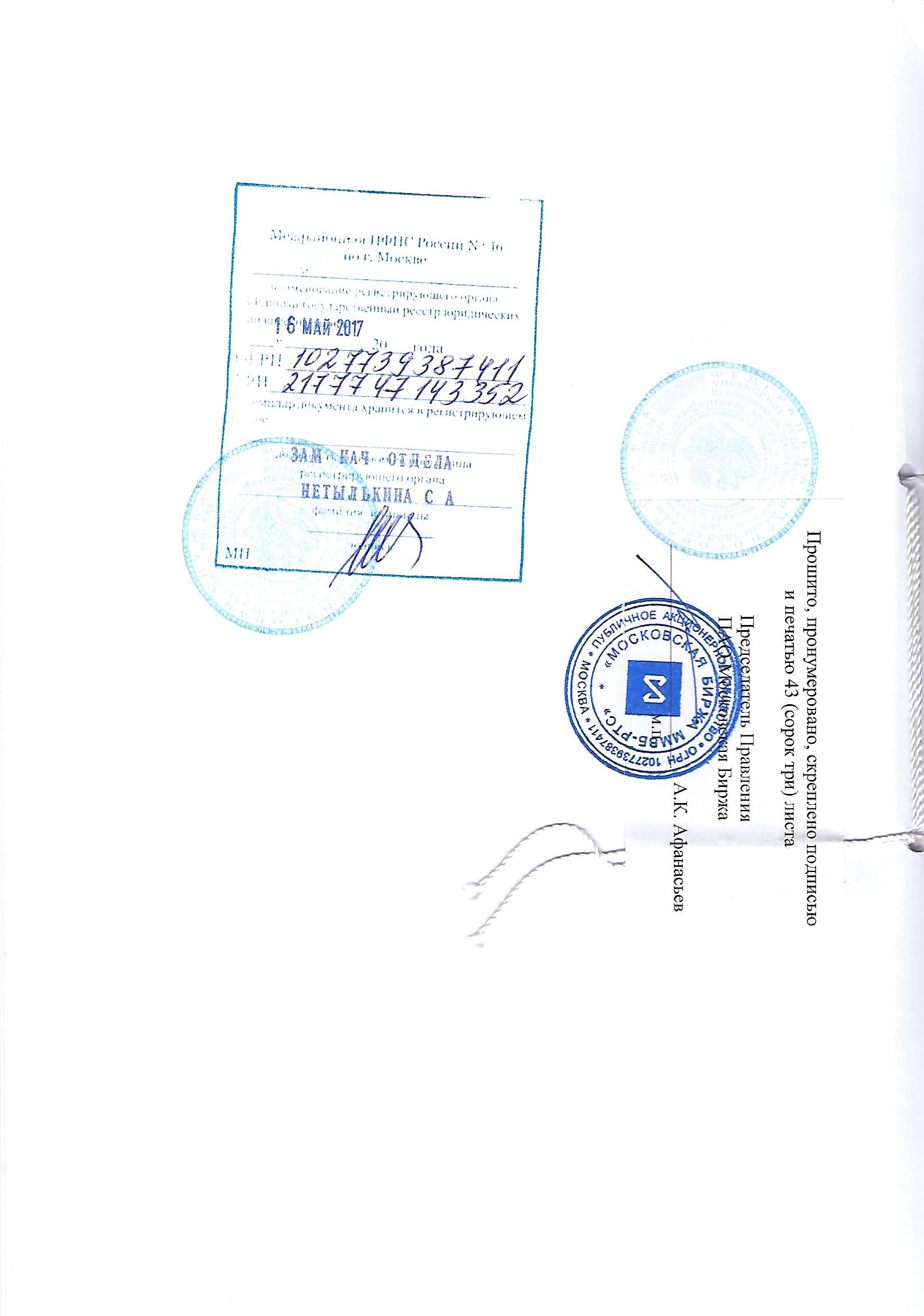 